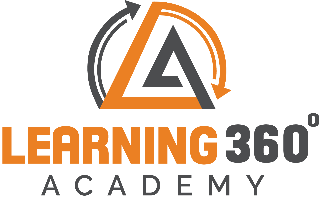 Essentials on Test Automation with SeleniumDuration: 35 Hours www.learning360.in+91 9324993802 | Email: enquiry@learning360.in309, 6th Floor Shivkripa Commercial, Above Waman Hari Pethe Jewellery Shop, Ghokle rd., Opp. Thane Railway Station, Thane – West P-400604DayTopics 1 Introduction to Python: Environment setup,  Basics 2 Installing Python bindings for Selenium 3 Instructions for Windows users 4 Installing from Git sources 5 Drivers - Downloading Selenium server 6 Getting Started: Simple Usage 7 Selenium to write First test 8 Walk-through of the example 9 Using Selenium with remote WebDriver 10 Navigation: Interacting with the page 11 Filling in forms 12 Drag and drop 13 Moving between windows and frames 14 Popup dialogs 15 Navigation: history and location 16Cookies17Locating Elements:Locating by Id, Name18Locating by XPath19Locating Hyperlinks by Link Text 20Locating Elements by Tag Name, Class Name, CSS Selectors21Waits: Explicit Waits, Implicit Waits 22WebDriver API23Exceptions, Action Chains, Alerts 24Special Keys, Locate elements By, Desired Capabilities 25 Touch Actions 25Touch Actions 26Firefox WebDriver 27Chrome WebDriver28Remote WebDriver29Color Support 30Selenium Based Mini Project Using Python